          Муниципальное бюджетное образовательное учреждение«Кириковская средняя школа»РАБОЧАЯ ПРОГРАММАпо предмету « Химия» для учащихся 10 классаСоставил:              учитель первой  квалификационной категории  Слабкова Галина Петровна.Срок реализации: 1 год.2019-2020 учебный годПояснительная записка.    Настоящая рабочая программа составлена на основании базисного учебного плана общеобразовательных учреждений Российской Федерации, утвержденный приказом Минобразования РФ № 1312 от 09. 03. 2004, Федерального компонента государственного образовательного стандарта, утвержденного Приказом Минобразования РФ от 05. 03. 2004 года № 1089, утвержденного приказом от 7 декабря . № 302 федерального перечня учебников, рекомендованных (допущенных) к использованию в образовательном процессе в образовательных учреждениях, реализующих программы общего образования, учебного плана муниципального бюджетного общеобразовательного учреждения «Кириковская средняя  школа» (10 – 11 класс) на 2019-2020 учебный год, положения о рабочей программе педагога  муниципального бюджетного общеобразовательного учреждения «Кириковская средняя  школа» реализующего предметы, курсы и дисциплины общего образования от 30 мая 2019 года.     Рабочая программа базового курса «Химия» для 10 класса  разработана 
на основе авторской программы О.С. Габриеляна, соответствующая Федеральному компоненту государственного стандарта общего образования  
и допущенная  Министерством образования и науки Российской Федерации. (Габриелян О.С. Программа курса химии для 8-11 классов общеобразовательных учреждений /О.С. Габриелян. – 2-е изд., перераб. и доп. – М.: Дрофа, 2012.).      Нормативными документами для составления примера рабочей программы являются:- федеральный закон «Об образовании в РФ» от 29 декабря 2012г. №273-ФЗ.- федеральный перечень учебников, рекомендованных (допущенных) Министерством образования к использованию в образовательном процессе 
в образовательных учреждениях, реализующих образовательные программы общего образования на 2018/2019 учебный год, утвержденным приказом МО РФ от 31. 03.2014года №253( в редакции от 21 04. 2016г. №459).- примерные программы, созданные на основе федерального компонента государственного образовательного стандарта ( второго поколения);- письмо Минобрнауки России  от 01.04.2005 № 03-417 «О перечне учебного и компьютерного оборудования для оснащения образовательных учреждений» (//Вестник образования, 2005, № 11или сайт   http:/ www. vestnik. edu. ruУчебный план муниципального бюджетного образовательного учреждения «Кириковская средняя   школа» на 2019-2020 учебный год.                                            Место предмета в учебном плане.Федеральный базисный  учебный план для ОУ РФ отводит  35-34 учебных часов в 10-11 классах. Авторская программа О.С. Габриеляна рассчитана на 35 (34) часов; 1 час в неделю; включая 2 практические работы,  2 контрольные работы, 10 лабораторных опытов. В авторскую программу внесены  изменения:        увеличено число часов на изучение тем:№ 2 «Углеводороды и их природные источники» до 10 часов  вместо 8;№ 3 «Кислородсодержащие соединения и их нахождение в живой природе» до 11 часов вместо 10, так как эти темы являются наиболее важными в курсе органической химии.       уменьшено число часов на изучение тем: № 4 «Азотсодержащие органические соединения и их нахождение в живой природе» до 5 вместо 6 часов за счет исключения раздела «Нуклеиновые кислоты», так как этот раздел отсутствует в Обязательном минимуме содержания основных образовательных программ; № 5 «Биологически активные органические соединения» до 2 часов вместо 4, так как эта тема  в Обязательном минимуме содержания прописано курсивом, а значит, не внесена в Требования к уровню подготовки выпускников.        Из авторской программы исключены некоторые демонстрационные 
и лабораторные опыты из-за недостатка времени на их выполнение при 1 часе 
в неделю, так как авторская программа предусматривает 1 / 2 часа в неделю.         Изучение химии на базовом уровне среднего (полного) общего образования направлено на изучение следующих целей: - освоение знаний о химической составляющей естественнонаучной картины мира, важнейших химических понятиях, законах и теориях;- овладение умениями применять полученные знания для объяснения разнообразных химических явлений и свойств веществ, оценки роли химии 
в развитии современных технологий и получении новых материалов;- развитие познавательных интересов и интеллектуальных способностей 
в процессе самостоятельного приобретения химических знаний с использованием различных источников информации, в том числе компьютерных;- воспитание убежденности в позитивной роли химии в жизни современного общества, необходимости химически грамотного отношения к своему здоровью и окружающей среде;- применение полученных знаний и умений для безопасного использования веществ и материалов в быту, сельском хозяйстве и на производстве, решения практических задач в повседневной жизни, предупреждения явлений, наносящих вред здоровью человека и окружающей среде.   2. Планируемые результаты освоения предмета.В результате изучения органической  химии на базовом уровне ученик должензнать / понимать:- важнейшие химические понятия: вещество, химический элемент, атом, молекула, ковалентная химическая связь, валентность,  вещества молекулярного и немолекулярного строения,  углеродный скелет, функциональная группа, изомерия, гомология;- основные законы химии: сохранения массы веществ, постоянства состава, периодический закон;- основные теории химии: химической связи, электролитической диссоциации, строения органических соединений;- важнейшие вещества и материалы: уксусная кислота, метан, этилен, ацетилен, бензол, этанол, жиры, мыла, глюкоза, сахароза, крахмал, клетчатка, белки, искусственные и синтетические волокна, каучуки, пластмассы;уметь:- называть изученные вещества по «тривиальной» или международной номенклатуре;- определять: валентность и степень окисления химических элементов, тип химической связи в соединениях, заряд иона,  принадлежность веществ к различным классам органических соединений; - характеризовать: химические свойства основных классов органических соединений; строение и химические свойства изученных органических соединений;- объяснять: зависимость свойств веществ от их состава и строения; - выполнять химический эксперимент по распознаванию важнейших органических веществ;- проводить самостоятельный поиск химической информации 
с использованием различных источников (научно-популярных изданий, компьютерных баз данных, ресурсов Интернета); использовать компьютерные технологии для обработки и передачи химической информации и ее представления в различных формах;использовать приобретенные знания и умения в практической деятельности и повседневной жизни для:- объяснения химических явлений, происходящих в природе, быту 
и на производстве;- определения возможности протекания химических превращений в различных условиях и оценки их последствий;- экологически грамотного поведения в окружающей среде;- оценки влияния химического загрязнения окружающей среды на организм человека и другие живые организмы;- безопасного обращения с горючими и токсичными веществами, лабораторным оборудованием;- критической оценки достоверности химической информации, поступающей из разных источников. Формы организации учебного процесса:- индивидуальные;- групповые;- фронтальные;- практические работы;- лабораторные работыФормы контроля ЗУН :- наблюдение;- беседа;- фронтальный опрос;- контрольные работы;- тестирование;- самостоятельные работы3. Содержание учебного предмета.4. Тематическое планирование с указанием часов на освоение каждой темы.5. Список литературы, используемый при оформлении рабочей программы.1. О.С. Габриелян. « Химия  10 класс» Базовый уровень М. Дрофа.2009г. 2. О.С. Габриелян, А.В. Яшукова. «Химия.10   класс» Рабочая тетрадь. М. Дрофа. 2011г.3. О.С. Габриелян, И.Г.Остроумов, Е.Е. Остроумова. «Органическая химия  в тестах, задачах, упражнениях. 10класс» М. Дрофа.20074. О.С. Габриелян. «Программа курса химиидля 8-11классов общеобразовательных  учреждений» М. Дрофа.2009г.5.  О.С. Габриелян, Н.П. Воскобойникова, А.В. Яшукова. « Химия 10 класс». Настольная книга учителя М. Дрофа.2004.6.  О.С. Габриелян и др. « Химия 10 класс». Контрольные и проверочные работы М. Дрофа.2005г.7. О.С. Габриелян, А.В. Яшукова. «Методическое пособие.  10 класс» М. Дрофа.2004г8. КИМы 10 класс,2011г, М. «Вако»СОГЛАСОВАНО:Заместитель директора  по УВР 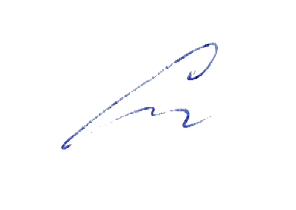 Сластихина Н.П. «  30  » августа 2019г.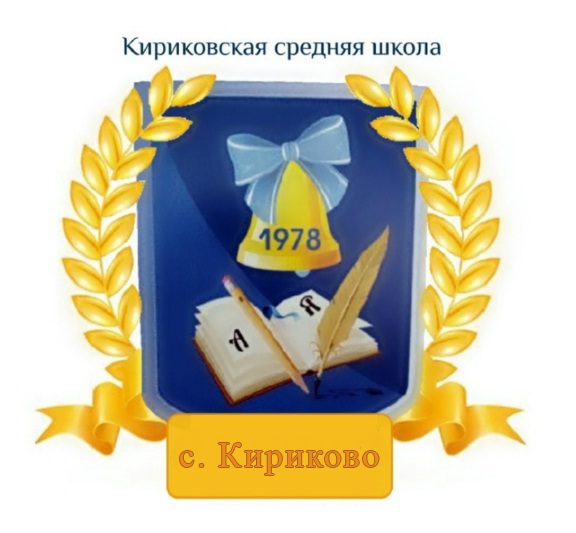 УТВЕРЖДАЮ:Директор муниципального бюджетного образовательного учреждения «Кириковская средняя школа»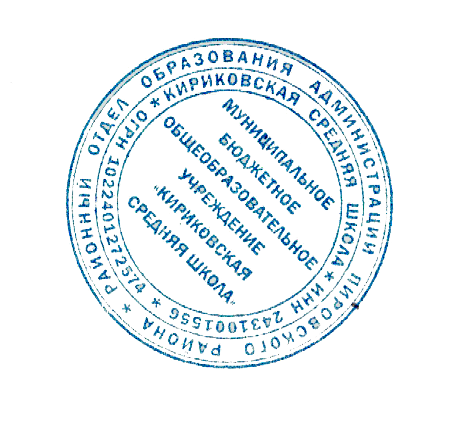 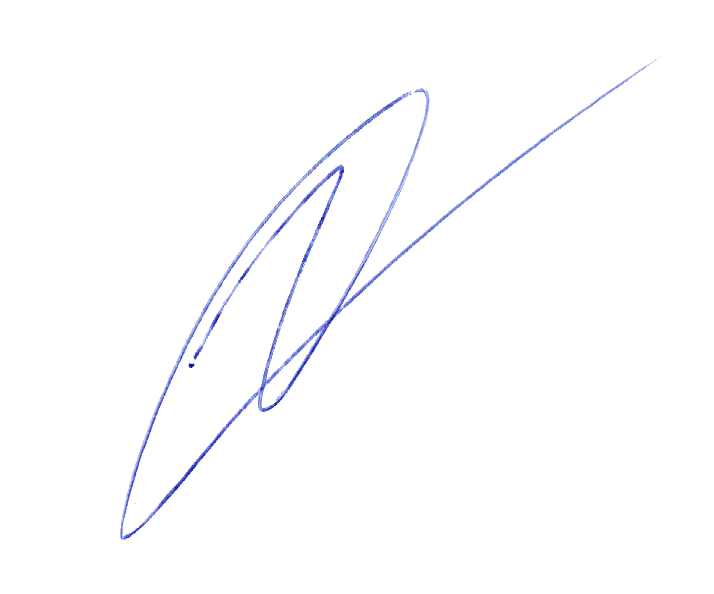 Ивченко О.В. от «  30 » августа 2019г.№№п\пНаименование темыВсего,час.Из нихИз нихДата№№п\пНаименование темыВсего,час.практ.работыконтр.работыДата1Введение1--2Тема 1. Теория строения органических соединений2--3Тема 2. Углеводороды и их природные источники10-К.р.№14Тема 3. Кислородсодержащие органические соединения и их нахождение в живой природе11-К.р.№25Тема 4. Азотсодержащие органические соединения и их нахождение в живой природе5Пр.р.№16Тема 5. Биологически активные органические соединения2--7Тема 6. Искусственные и синтетические органические соединения2Пр.р.№2-8Систематизация и обобщение знаний по курсу органической химии1--Итого3522№Тема урокаКол-вочасовДата1Предмет органической химии103.092-3Основные положения теория строения органических соединений.Понятие о гомологии и гомологах, изомерии и изомерах210.0917.094Алканы. Природный газ.124.095-8Этилен, ацетилен, понятие об алкадиенах с двумя двойными связями.Получение этилена и ацетиленаХимические свойства этилена, бутадиена-1,3,ацетилена.Полиэтилен, его свойства и применение. 401.108.1015.1022.109 Поливинилхлорид, его применение.Алкадиены.  Каучуки. Резина.15.1110Алкины. Ацетилен112.1111Нефть.  Состав и переработка нефти.119.1112Арены. Бензол126.1113Контрольная работа   № 1 по теме № 2 «Углеводороды и их природные источники»103.1214 Единство химической организации живых организмов. Углеводы, их классификация.110.1215Глюкоза -  альдегидоспирт. Химические свойства и применение глюкозы на основе её свойств.117.1216Спирты. Гидроксильная группа как функциональная.Понятие о предельных многоатомных спиртах.124.1217Получение этанола брожением глюкозы и гидратация этилена. Химические свойства   этанола. Качественная реакция на многоатомные спирты.114.0118Фенол. Каменный уголь.121.0119Альдегиды. Получение, свойства, применение.128.0120Карбоновые кислоты.104.0221Сложные эфиры111.0222Жиры118.0223Систематизация и обобщение знаний по теме № 3.125.0224Контрольная работа   № 2 по теме №3 «Кислородсодержащие органические соединения и их нахождение в живой природе»103.0325Амины. Анилин как органическое основание.110.0326Аминокислоты.117.0327 Белки.107.0428Генетическая связь между классами органических соединений114.0429Практическая работа № 1121.0430Ферменты128.0431Витамины. Гормоны. Лекарства112.0532 Итоговая(промежуточная аттестация) контрольная работа.119.0533Искусственные  и синтетические полимеры.126.0534 Практическая работа № 2129.0535Обобщение и систематизация знаний по курсу органической химии130.05Итого:35